Příloha 2 -	Seznam domén -  webů IPRiprpraha.cz uppraha.cz geoportalpraha.cz ozvucnadeska.cz voucher.iprp.cz manual.iprpraha.cz plan.iprpraha.cz portal.iprpraha.cz spolupraze.iprpraha.cz spolupraze.cz en.iprpraha.cz moves.iprpraha.cz uap.iprpraha.cz strategie.iprpraha.czmetropolitniplan.cz nová verze itipraha.eukreativnipraha .eu praha.camp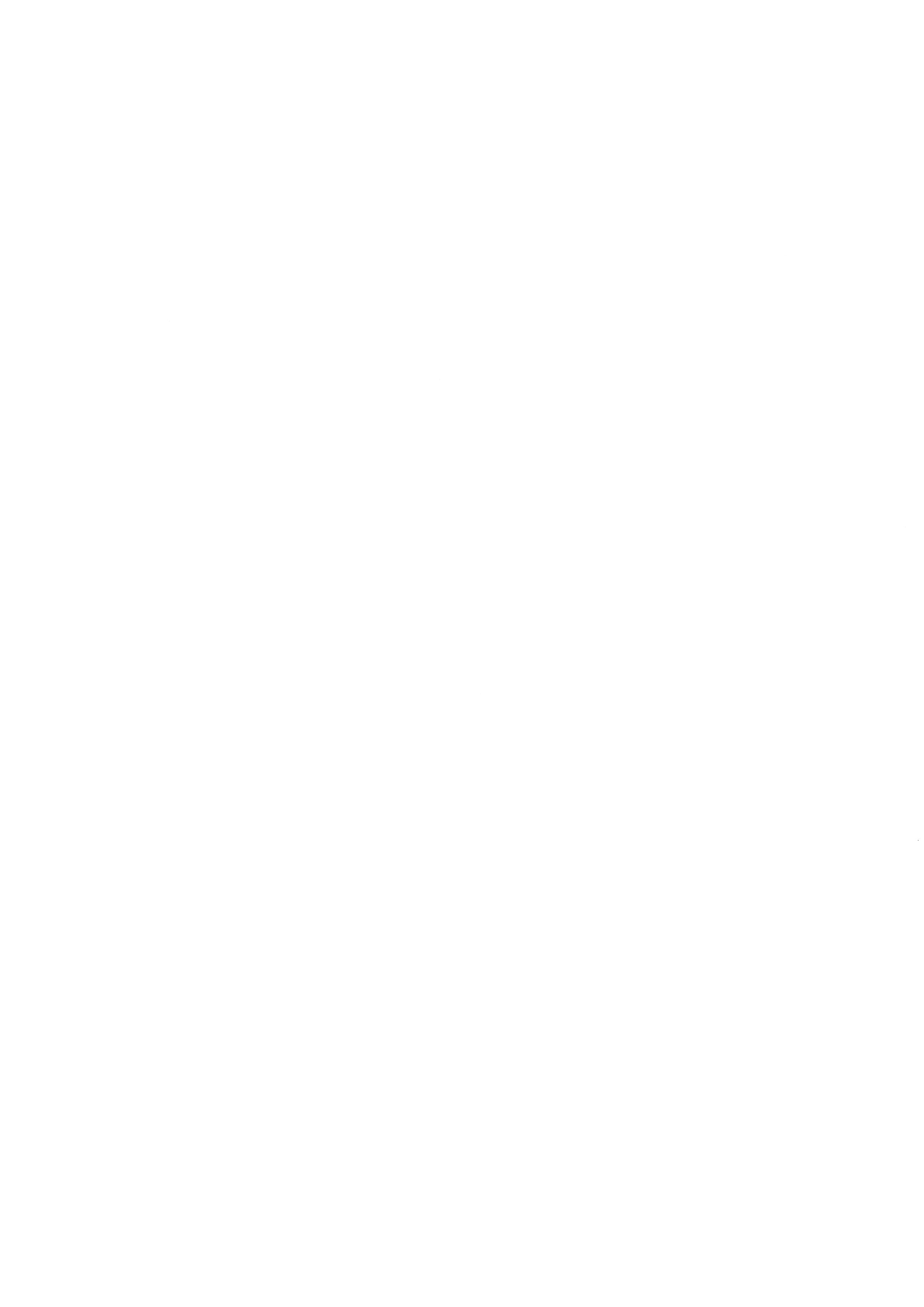 